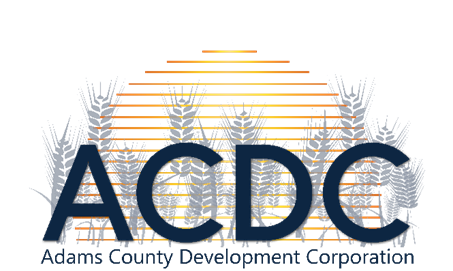 October 19th, 2022 Meeting Agenda7:00pm via Zoom & The Rural CollectiveCall to Order: Josh Ranum called the meeting to order at 7:01 pm. Quorum Met. Present: Dorothy Becker, James Lindquist, Kevin Pagel, Olivia Defoe, Mikhayla Bliss, Trevor Wolff, Josh Ranum Zoom: Jasmin Fosheim, Dusty Laufer, Alex Thompson, Bruce HagenAgenda:	Motion to Approve: Kevin Pagel	2nd: James LindquistMinutes from September 2022 Board Meeting (Attached):	Motion to Approve: Trevor Wolff	2nd: James LindquistTreasurer’s Report (Attached): Mikhayla Bliss detailed income and expenses as expressed on the financial statements provided to the board (see attached). ACDC Main Checking showed a balance of $65,819.51. The ACDC Special Account showed a balance of $10,393.17. Balances for the CD’s are as follows: Dacotah Bank CD $6,261; Dakota Western Bank CD$3,953.22; and Gate City Bank CD $7,834.13. 	Motion to Approve: Trevor Wolff	2nd: Kevin Pagel   New BusinessRLND Sponsorship: Jasmin Fosheim updated the board on the RLND Sponsorship program that she takes part in. Jasmin Fosheim brought to the board a request regarding providing a sponsor.  James Lindquist motions to approve $150 towards the RLND Sponsorship. Trevor Wolff seconds. Motion carried. Old Business:Business Update: Jasmin Fosheim updated the board on her contact with Hettinger’s new dentist, Brody Peterson. Jasmin Fosheim reached out to Brody Peterson about organizing a ribbon cutting for the new business. Brody Peterson and Jasmin Fosheim continue to keep in touch on scheduling a date for this event. Executive Director Transition: The application window for the Executive Director position closed on October 15th. Jasmin Fosheim informed the board that interviews will be taking place, and that she will provide an update at a later time. Comprehensive Plan: Jasmin Fosheim reminded the board of the Community Comprehensive Plan that is now available to the public. Jasmin Fosheim encouraged the board to forward the survey onto those in the community. Physical copies of the survey are provided at the Community Promotions Office as well.USDA RBDG: Commercial Bee Supply: Jasmin Fosheim shared an update regarding the Commercial Bee Supply. The business continues to grow steadily, and is now in a position where they could use more space for their equipment. The USDA grant that was rewarded to them could help them continue to grow in materials and space.  Pace Match Funding: The board discussed pace match funding for Carla’s Corner. The board continues to work towards a professional solution and will discuss this topic at a later time. Sites:The Rural Collective: Jasmin Fosheim updated the board on The Rural Collective sign being replaced soon. The building continues to do well. Bowling Alley:Matt Report: See attached report. Insurance Coverage: The board discussed insurance coverage for The Gutter building. Trevor Wolff makes a motion to increase the insurance to reflect actual replacement costs. James Lindquist 2nds. Motion carried. Hotel: Jasmin Fosheim continues to work on reaching out to the Hotel Feasibility. No update. Other Items: Motion to Adjourn: Trevor Wolff	2nd: James LindquistTrevor Wolff called an Executive Session following the adjourning of the Adams County Development Corporation meeting. 